 MATEMATIČKI BINGOUPUTE: Učiteljica čita zadatke, a učenici pronalaze točan odgovor u svojoj tablici i zaokruže ga. Onaj učenik koji prvi označi sve brojeve u jednome retku dobio je Bingo!* pobjednička je samo tablica broj 1* 11. pitanje je rezervno1. zaokruži najmanji šesteroznamenkasti broj (100 000)2. zaokruži prethodnika broja 318 803 (318 802)3.zaokruži najveći šesteroznamenkasti broj (999 999)4.zaokruži sljedbenika broja 370 090 (370 091)5. zaokruži broj koji ima 4 ST4S (400 400)6. zaokruži broj koji je za 2 T veći od broja 700 000 (702 000)7. zaokruži najmanji sedmeroznamenkasti broj (1 000 000)8. zaokruži prethodnika broja 500 100 (500 099)9. zaokruži broj kojemu sve znamenke imaju mjesnu vrijednost 7 (777 777)10. zaokruži brojevnu riječ za broj 609 906 (šesto devet tisuća devetsto šest)11.  zaokruži broj koji je za 4 DT veći od broja 130 000 (170 000)   1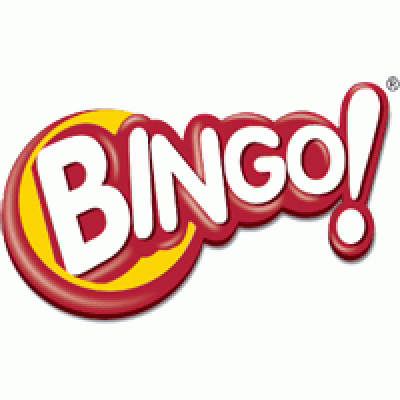 2345šesto tisuća devetsto devedeset400 400370 089500 00199 999500 999100 000900 000777 777šest tisuća devetsto šest10 000999 999400 4441 000 000777 666500 099318 802702 000370 091šesto devet tisuća devetsto šestšesto tisuća devetsto devedeset400 400370 091500 00199 999500 999100 000900 000777 777šest tisuća devetsto šest10 000999 999400 444318 802777 666500 0991 000 000702 000370 089šesto devet tisuća devetsto šest1 000 000400 400370 091500 00199 999500 999šesto devet tisuća devetsto šest900 000777 777318 80210 000999 999400 444šesto tisuća devetsto devedeset777 666500 099šest tisuća devetsto šest702 000370 089100 0001 000 000400 400370 091170 000999 999500 999šesto devet tisuća devetsto šest900 000777 777318 80210 00099 999400 444šesto tisuća devetsto devedeset777 666702 000šest tisuća devetsto šest500 099370 089100 0001 000 000400 400šesto devet tisuća devetsto šest500 00199 999500 999370 091900 000777 777318 802šesto tisuća devetsto devedeset999 999400 44410 000777 666500 099370 089702 000šest tisuća devetsto šest100 000